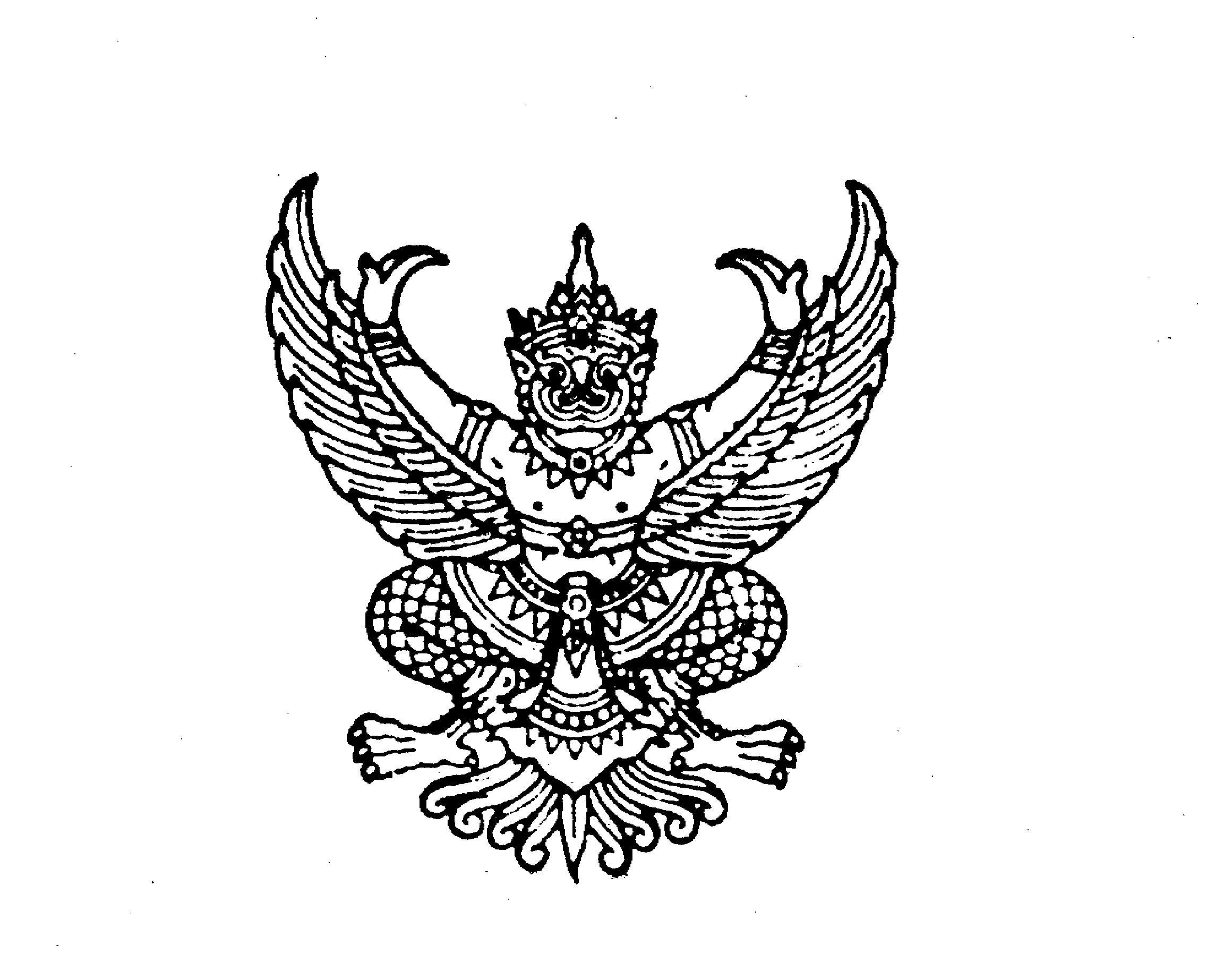 ประกาศคณะกรรมการประเมินบุคคลฯเรื่อง รายชื่อผู้มีสิทธิเข้ารับการคัดเลือกเพื่อประเมินบุคคลเพื่อเลื่อนขึ้นแต่งตั้งให้ดำรงตำแหน่งพยาบาลวิชาชีพ 
ระดับชำนาญการพิเศษ ของสำนักงานสาธารณสุขจังหวัดจันทบุรีตามประกาศคณะกรรมการประเมินบุคคล  ลงวันที่ 3 มกราคม พ.ศ. 2567 ได้ประกาศรับสมัครข้าราชการเข้ารับการประเมินบุคคลเพื่อเลื่อนขึ้นแต่งตั้งให้ดำรงตำแหน่งพยาบาลวิชาชีพ ระดับชำนาญการพิเศษ ของสำนักงานสาธารณสุขจังหวัดจันทุบรี จำนวน 48 ตำแหน่ง โดยเปิดรับสมัครตั้งแต่วันที่ 18 มกราคม 2567 ถึงวันที่ 26 มกราคม 2567 นั้น 				บัดนี้ การรับสมัครคัดเลือกสิ้นสุดลงแล้ว และได้ตรวจสอบคุณสมบัติเบื้องต้นจากข้อมูลที่ผู้สมัครได้รับรองไว้แล้ว จึงขอประกาศรายชื่อผู้มีสิทธิเข้ารับการประเมินบุคคลเพื่อเลื่อนขึ้นแต่งตั้งให้ดำรงตำแหน่งพยาบาลวิชาชีพ ระดับชำนาญการพิเศษ ของสำนักงานสาธารณสุขจังหวัดจันทบุรี จำนวน 48 อัตรา ปรากฏรายละเอียดตามแนบท้ายประกาศนี้				ทั้งนี้ ได้ตรวจสอบเอกสารและข้อเท็จจริงที่ผู้สมัครได้ยื่นและรับรองตนเองในใบสมัครว่าข้อความที่แจ้งไว้ในใบสมัครถูกต้องเป็นจริง ดังนั้น หากปรากฏภายหลังว่าผู้สมัครรายใดมีคุณสมบัติไม่ตรงตามหลักเกณฑ์การคัดเลือก ตามที่ อ.ก.พ. สำนักงานปลัดกระทรวงสาธารณสุขกำหนดจะถือว่าผู้สมัครรายนั้นเป็นผู้หมดสิทธิได้รับการคัดเลือก ประกาศ  ณ  วันที่           มกราคม พ.ศ. 2567                                                                                                                                       	(ลงชื่อ)         	(นายอภิรักษ์  พิศุทธ์อาภรณ์)	 นายแพทย์สาธารณสุขจังหวัดจันทบุรี         ประธานคณะกรรมการประเมินบุคคลรายชื่อผู้มีสิทธิเข้ารับการคัดเลือกเพื่อประเมินบุคคลเพื่อเลื่อนขึ้นแต่งตั้งให้ดำรงตำแหน่งประเภทวิชาการ 
ระดับชำนาญการพิเศษ ของสำนักงานสาธารณสุขจังหวัดจันทบุรี(แนบท้ายประกาศคณะกรรมการประเมินบุคคลฯ ประกาศ ณ วันที่        มกราคม พ.ศ.2567)................................................1. รายชื่อผู้มีสิทธิเข้ารับการคัดเลือกเพื่อประเมินบุคคลเพื่อเลื่อนขึ้นแต่งตั้งให้ดำรงตำแหน่งพยาบาลวิชาชีพ ระดับชำนาญการพิเศษ ในสังกัดสำนักงานสาธารณสุขจังหวัดจันทบุรี จำนวน 48 ตำแหน่ง ดังนี้1. โรงพยาบาลขลุง จำนวน 4 ตำแหน่ง คือ 1.1 ตำแหน่งพยาบาลวิชาชีพชำนาญการพิเศษ (ด้านการพยาบาลผู้ป่วยอุบัติเหตุและฉุกเฉิน) ตำแหน่งเลขที่ 27141 งานการพยาบาลผู้ป่วยอุบัติเหตุฉุกเฉินและนิติเวช กลุ่มงานการพยาบาล โรงพยาบาลขลุง สำนักงานสาธารณสุขจังหวัดจันทบุรี 1.2 ตำแหน่งพยาบาลวิชาชีพชำนาญการพิเศษ (ด้านการพยาบาล) ตำแหน่งเลขที่ 27620 งานการพยาบาลผู้ป่วยใน กลุ่มงานการพยาบาล โรงพยาบาลขลุง สำนักงานสาธารณสุขจังหวัดจันทบุรี1.3 ตำแหน่งพยาบาลวิชาชีพชำนาญการพิเศษ (ด้านการพยาบาล) ตำแหน่งเลขที่ 27496 งานการพยาบาลผู้ป่วยนอก กลุ่มงานการพยาบาล โรงพยาบาลขลุง สำนักงานสาธารณสุขจังหวัดจันทบุรี1.4 ตำแหน่งพยาบาลวิชาชีพชำนาญการพิเศษ (ด้านการพยาบาลห้องคลอด) ตำแหน่งเลขที่ 27131 งานการพยาบาลผู้คลอด กลุ่มงานการพยาบาล โรงพยาบาลขลุง สำนักงานสาธารณสุขจังหวัดจันทบุรี2. โรงพยาบาลท่าใหม่ จำนวน 5 ตำแหน่ง คือ 2.1 ตำแหน่งพยาบาลวิชาชีพชำนาญการพิเศษ (ด้านการพยาบาลผู้ป่วยอุบัติเหตุและฉุกเฉิน) ตำแหน่งเลขที่ 145838 งานการพยาบาลผู้ป่วยอุบัติเหตุฉุกเฉินและนิติเวช กลุ่มงานการพยาบาล โรงพยาบาลท่าใหม่ สำนักงานสาธารณสุขจังหวัดจันทบุรี2.2 ตำแหน่ง...- 2 –2.2 ตำแหน่งพยาบาลวิชาชีพชำนาญการพิเศษ (ด้านการพยาบาล) ตำแหน่งเลขที่ 27178 งานการพยาบาลผู้ป่วยใน กลุ่มงานการพยาบาล โรงพยาบาลท่าใหม่ สำนักงานสาธารณสุขจังหวัดจันทบุรี2.3 ตำแหน่งพยาบาลวิชาชีพชำนาญการพิเศษ (ด้านการพยาบาล) ตำแหน่งเลขที่ 27190 งานการพยาบาลผู้ป่วยนอก กลุ่มงานการพยาบาล โรงพยาบาลท่าใหม่ สำนักงานสาธารณสุขจังหวัดจันทบุรี2.4 ตำแหน่งพยาบาลวิชาชีพชำนาญการพิเศษ (ด้านการพยาบาลห้องคลอด) ตำแหน่งเลขที่ 27179 งานการพยาบาลผู้คลอด กลุ่มงานการพยาบาล โรงพยาบาลท่าใหม่ สำนักงานสาธารณสุขจังหวัดจันทบุรี (ตำแหน่งว่าง) 2.5 ตำแหน่งพยาบาลวิชาชีพชำนาญการพิเศษ (ด้านการพยาบาล) ตำแหน่งเลขที่ 27545 กลุ่มงานบริการด้านปฐมภูมิและองค์รวม โรงพยาบาลท่าใหม่ สำนักงานสาธารณสุขจังหวัดจันทบุรี3. โรงพยาบาลสองพี่น้อง จำนวน 4 ตำแหน่ง คือ 3.1 ตำแหน่งพยาบาลวิชาชีพชำนาญการพิเศษ (ด้านการพยาบาลผู้ป่วยอุบัติเหตุและฉุกเฉิน) ตำแหน่งเลขที่ 145971 งานการพยาบาลผู้ป่วยอุบัติเหตุฉุกเฉินและนิติเวช กลุ่มงานการพยาบาล โรงพยาบาลสองพี่น้อง สำนักงานสาธารณสุขจังหวัดจันทบุรี3.2 ตำแหน่งพยาบาลวิชาชีพชำนาญการพิเศษ (ด้านการพยาบาล) ตำแหน่งเลขที่ 145973 งานการพยาบาลผู้ป่วยใน กลุ่มงานการพยาบาล โรงพยาบาลสองพี่น้อง สำนักงานสาธารณสุขจังหวัดจันทบุรี3.3 ตำแหน่ง...- 3 –3.3 ตำแหน่งพยาบาลวิชาชีพชำนาญการพิเศษ (ด้านการพยาบาล) ตำแหน่งเลขที่ 27695 งานการพยาบาลผู้ป่วยนอก กลุ่มงานการพยาบาล โรงพยาบาลสองพี่น้อง สำนักงานสาธารณสุขจังหวัดจันทบุรี3.4 ตำแหน่งพยาบาลวิชาชีพชำนาญการพิเศษ (ด้านการพยาบาล) ตำแหน่งเลขที่ 27709 กลุ่มงานบริการด้านปฐมภูมิและองค์รวม โรงพยาบาลสองพี่น้อง สำนักงานสาธารณสุขจังหวัดจันทบุรี4. โรงพยาบาลเขาสุกิม จำนวน 5 ตำแหน่ง คือ 4.1 ตำแหน่งพยาบาลวิชาชีพชำนาญการพิเศษ (ด้านการพยาบาลผู้ป่วยอุบัติเหตุและฉุกเฉิน) ตำแหน่งเลขที่ 145854 งานการพยาบาลผู้ป่วยอุบัติเหตุฉุกเฉินและนิติเวช กลุ่มงานการพยาบาล โรงพยาบาลเขาสุกิม สำนักงานสาธารณสุขจังหวัดจันทบุรี4.2 ตำแหน่งพยาบาลวิชาชีพชำนาญการพิเศษ (ด้านการพยาบาล) ตำแหน่งเลขที่ 145856 งานการพยาบาลผู้ป่วยใน กลุ่มงานการพยาบาล โรงพยาบาลเขาสุกิม สำนักงานสาธารณสุขจังหวัดจันทบุรี4.3 ตำแหน่งพยาบาลวิชาชีพชำนาญการพิเศษ (ด้านการพยาบาล) ตำแหน่งเลขที่ 6770 งานการพยาบาลผู้ป่วยนอก กลุ่มงานการพยาบาล โรงพยาบาลเขาสุกิม สำนักงานสาธารณสุขจังหวัดจันทบุรี4.4 ตำแหน่งพยาบาลวิชาชีพชำนาญการพิเศษ (ด้านการพยาบาลห้องคลอด) ตำแหน่งเลขที่ 27660 งานการพยาบาลผู้คลอด กลุ่มงานการพยาบาล โรงพยาบาลเขาสุกิม สำนักงานสาธารณสุขจังหวัดจันทบุรี4.5 ตำแหน่ง...- 4 -4.5 ตำแหน่งพยาบาลวิชาชีพชำนาญการพิเศษ (ด้านการพยาบาล) ตำแหน่งเลขที่ 27639  กลุ่มงานบริการด้านปฐมภูมิและองค์รวม โรงพยาบาลเขาสุกิม สำนักงานสาธารณสุขจังหวัดจันทบุรี5. โรงพยาบาลโป่งน้ำร้อน จำนวน 4 ตำแหน่ง คือ 5.1 ตำแหน่งพยาบาลวิชาชีพชำนาญการพิเศษ (ด้านการพยาบาลผู้ป่วยอุบัติเหตุและฉุกเฉิน) ตำแหน่งเลขที่ 27242 งานการพยาบาลผู้ป่วยอุบัติเหตุฉุกเฉินและนิติเวช กลุ่มงานการพยาบาล โรงพยาบาลโป่งน้ำร้อน สำนักงานสาธารณสุขจังหวัดจันทบุรี5.2 ตำแหน่งพยาบาลวิชาชีพชำนาญการพิเศษ (ด้านการพยาบาล) ตำแหน่งเลขที่ 27251 งานการพยาบาลผู้ป่วยใน กลุ่มงานการพยาบาล โรงพยาบาลโป่งน้ำร้อน สำนักงานสาธารณสุขจังหวัดจันทบุรี5.3 ตำแหน่งพยาบาลวิชาชีพชำนาญการพิเศษ (ด้านการพยาบาล) ตำแหน่งเลขที่ 27237 งานการพยาบาลผู้ป่วยนอก กลุ่มงานการพยาบาล โรงพยาบาลโป่งน้ำร้อน สำนักงานสาธารณสุขจังหวัดจันทบุรี (ตำแหน่งว่าง)5.4 ตำแหน่งพยาบาลวิชาชีพชำนาญการพิเศษ (ด้านการพยาบาลห้องคลอด) ตำแหน่งเลขที่ 27275 งานการพยาบาลผู้คลอด กลุ่มงานการพยาบาล โรงพยาบาลโป่งน้ำร้อน สำนักงานสาธารณสุขจังหวัดจันทบุรี6. โรงพยาบาลมะขาม จำนวน 6 ตำแหน่ง คือ 6.1 ตำแหน่งพยาบาลวิชาชีพชำนาญการพิเศษ (ด้านการพยาบาลผู้ป่วยอุบัติเหตุและฉุกเฉิน) ตำแหน่งเลขที่ 27341 งานการพยาบาลผู้ป่วยอุบัติเหตุฉุกเฉินและนิติเวช กลุ่มงานการพยาบาล โรงพยาบาลมะขาม สำนักงานสาธารณสุขจังหวัดจันทบุรี6.2 ตำแหน่ง...- 5 -6.2 ตำแหน่งพยาบาลวิชาชีพชำนาญการพิเศษ (ด้านการพยาบาล) ตำแหน่งเลขที่ 27317 งานการพยาบาลผู้ป่วยใน กลุ่มงานการพยาบาล โรงพยาบาลมะขาม สำนักงานสาธารณสุขจังหวัดจันทบุรี6.3 ตำแหน่งพยาบาลวิชาชีพชำนาญการพิเศษ (ด้านการพยาบาล) ตำแหน่งเลขที่ 27433 งานการพยาบาลผู้ป่วยนอก กลุ่มงานการพยาบาล โรงพยาบาลมะขาม สำนักงานสาธารณสุขจังหวัดจันทบุรี6.4 ตำแหน่งพยาบาลวิชาชีพชำนาญการพิเศษ (ด้านการพยาบาลห้องคลอด) ตำแหน่งเลขที่ 27327 งานการพยาบาลผู้คลอด กลุ่มงานการพยาบาล โรงพยาบาลมะขาม สำนักงานสาธารณสุขจังหวัดจันทบุรี6.5 ตำแหน่งพยาบาลวิชาชีพชำนาญการพิเศษ (ด้านการพยาบาล) ตำแหน่งเลขที่ 27451 กลุ่มงานบริการด้านปฐมภูมิและองค์รวม โรงพยาบาลมะขาม สำนักงานสาธารณสุขจังหวัดจันทบุรี6.6 ตำแหน่งพยาบาลวิชาชีพชำนาญการพิเศษ (ด้านการพยาบาล) ตำแหน่งเลขที่ 27590 กลุ่มงานบริการด้านปฐมภูมิและองค์รวม โรงพยาบาลมะขาม สำนักงานสาธารณสุขจังหวัดจันทบุรี7. โรงพยาบาลแหลมสิงห์ จำนวน 4 ตำแหน่ง คือ 7.1 ตำแหน่งพยาบาลวิชาชีพชำนาญการพิเศษ (ด้านการพยาบาลผู้ป่วยอุบัติเหตุและฉุกเฉิน) ตำแหน่งเลขที่ 27276 งานการพยาบาลผู้ป่วยอุบัติเหตุฉุกเฉินและนิติเวช กลุ่มงานการพยาบาล โรงพยาบาลแหลมสิงห์ สำนักงานสาธารณสุขจังหวัดจันทบุรี7.2 ตำแหน่ง...- 6 -7.2 ตำแหน่งพยาบาลวิชาชีพชำนาญการพิเศษ (ด้านการพยาบาล) ตำแหน่งเลขที่ 27390 งานการพยาบาลผู้ป่วยใน กลุ่มงานการพยาบาล โรงพยาบาลแหลมสิงห์ สำนักงานสาธารณสุขจังหวัดจันทบุรี7.3 ตำแหน่งพยาบาลวิชาชีพชำนาญการพิเศษ (ด้านการพยาบาล) ตำแหน่งเลขที่ 27388 งานการพยาบาลผู้ป่วยนอก กลุ่มงานการพยาบาล โรงพยาบาลแหลมสิงห์ สำนักงานสาธารณสุขจังหวัดจันทบุรี7.4 ตำแหน่งพยาบาลวิชาชีพชำนาญการพิเศษ (ด้านการพยาบาลห้องคลอด) ตำแหน่งเลขที่ 27389 งานการพยาบาลผู้คลอด กลุ่มงานการพยาบาล โรงพยาบาลแหลมสิงห์ สำนักงานสาธารณสุขจังหวัดจันทบุรี8. โรงพยาบาลสอยดาว จำนวน 4 ตำแหน่ง คือ 8.1 ตำแหน่งพยาบาลวิชาชีพชำนาญการพิเศษ (ด้านการพยาบาลผู้ป่วยอุบัติเหตุและฉุกเฉิน) ตำแหน่งเลขที่ 27458 งานการพยาบาลผู้ป่วยอุบัติเหตุฉุกเฉินและนิติเวช กลุ่มงานการพยาบาล โรงพยาบาลสอยดาว สำนักงานสาธารณสุขจังหวัดจันทบุรี8.2 ตำแหน่งพยาบาลวิชาชีพชำนาญการพิเศษ (ด้านการพยาบาล) ตำแหน่งเลขที่ 27436 งานการพยาบาลผู้ป่วยใน กลุ่มงานการพยาบาล โรงพยาบาลสอยดาว สำนักงานสาธารณสุขจังหวัดจันทบุรี8.3 ตำแหน่งพยาบาลวิชาชีพชำนาญการพิเศษ (ด้านการพยาบาล) ตำแหน่งเลขที่ 27424 งานการพยาบาลผู้ป่วยนอก กลุ่มงานการพยาบาล โรงพยาบาลสอยดาว สำนักงานสาธารณสุขจังหวัดจันทบุรี8.4 ตำแหน่ง...- 7 -8.4 ตำแหน่งพยาบาลวิชาชีพชำนาญการพิเศษ (ด้านการพยาบาลห้องคลอด) ตำแหน่งเลขที่ 27437 งานการพยาบาลผู้คลอด กลุ่มงานการพยาบาล โรงพยาบาลสอยดาว สำนักงานสาธารณสุขจังหวัดจันทบุรี9. โรงพยาบาลแก่งหางแมว จำนวน 3 ตำแหน่ง คือ 9.1 ตำแหน่งพยาบาลวิชาชีพชำนาญการพิเศษ (ด้านการพยาบาลผู้ป่วยอุบัติเหตุและฉุกเฉิน) ตำแหน่งเลขที่ 145842 งานการพยาบาลผู้ป่วยอุบัติเหตุฉุกเฉินและนิติเวช กลุ่มงานการพยาบาล โรงพยาบาลแก่งหางแมว สำนักงานสาธารณสุขจังหวัดจันทบุรี9.2 ตำแหน่งพยาบาลวิชาชีพชำนาญการพิเศษ (ด้านการพยาบาล) ตำแหน่งเลขที่ 145930 งานการพยาบาลผู้ป่วยนอก กลุ่มงานการพยาบาล โรงพยาบาลแก่งหางแมว สำนักงานสาธารณสุขจังหวัดจันทบุรี9.3 ตำแหน่งพยาบาลวิชาชีพชำนาญการพิเศษ (ด้านการพยาบาลห้องคลอด) ตำแหน่งเลขที่ 27456 งานการพยาบาลผู้คลอด กลุ่มงานการพยาบาล โรงพยาบาลแก่งหางแมว สำนักงานสาธารณสุขจังหวัดจันทบุรี10. โรงพยาบาลนายายอาม จำนวน 4 ตำแหน่ง คือ 10.1 ตำแหน่งพยาบาลวิชาชีพชำนาญการพิเศษ (ด้านการพยาบาลผู้ป่วยอุบัติเหตุและฉุกเฉิน) ตำแหน่งเลขที่ 27564 งานการพยาบาลผู้ป่วยอุบัติเหตุฉุกเฉินและนิติเวช กลุ่มงานการพยาบาล โรงพยาบาลนายายอาม สำนักงานสาธารณสุขจังหวัดจันทบุรี10.2 ตำแหน่งพยาบาลวิชาชีพชำนาญการพิเศษ (ด้านการพยาบาล) ตำแหน่งเลขที่ 27562 งานการพยาบาลผู้ป่วยใน กลุ่มงานการพยาบาล โรงพยาบาลนายายอาม สำนักงานสาธารณสุขจังหวัดจันทบุรี10.3 ตำแหน่ง...- 8 -10.3 ตำแหน่งพยาบาลวิชาชีพชำนาญการพิเศษ (ด้านการพยาบาล) ตำแหน่งเลขที่ 27557 งานการพยาบาลผู้ป่วยนอก กลุ่มงานการพยาบาล โรงพยาบาลนายายอาม สำนักงานสาธารณสุขจังหวัดจันทบุรี10.4 ตำแหน่งพยาบาลวิชาชีพชำนาญการพิเศษ (ด้านการพยาบาลห้องคลอด) ตำแหน่งเลขที่ 27560 งานการพยาบาลผู้คลอด กลุ่มงานการพยาบาล โรงพยาบาลนายายอาม สำนักงานสาธารณสุขจังหวัดจันทบุรี11. โรงพยาบาลเขาคิชฌกูฏ จำนวน 5 ตำแหน่ง คือ 11.1 ตำแหน่งพยาบาลวิชาชีพชำนาญการพิเศษ (ด้านการพยาบาลผู้ป่วยอุบัติเหตุและฉุกเฉิน) ตำแหน่งเลขที่ 27604 งานการพยาบาลผู้ป่วยอุบัติเหตุฉุกเฉินและนิติเวช กลุ่มงานการพยาบาล โรงพยาบาลเขาคิชฌกูฏ สำนักงานสาธารณสุขจังหวัดจันทบุรี11.2 ตำแหน่งพยาบาลวิชาชีพชำนาญการพิเศษ (ด้านการพยาบาล) ตำแหน่งเลขที่ 27611 งานการพยาบาลผู้ป่วยใน กลุ่มงานการพยาบาล โรงพยาบาลเขาคิชฌกูฏ สำนักงานสาธารณสุขจังหวัดจันทบุรี11.3 ตำแหน่งพยาบาลวิชาชีพชำนาญการพิเศษ (ด้านการพยาบาล) ตำแหน่งเลขที่ 27613 งานการพยาบาลผู้ป่วยนอก กลุ่มงานการพยาบาล โรงพยาบาลเขาคิชฌกูฏ สำนักงานสาธารณสุขจังหวัดจันทบุรี11.4 ตำแหน่งพยาบาลวิชาชีพชำนาญการพิเศษ (ด้านการพยาบาลห้องคลอด) ตำแหน่งเลขที่ 27607 งานการพยาบาลผู้คลอด กลุ่มงานการพยาบาล โรงพยาบาลเขาคิชฌกูฏ สำนักงานสาธารณสุขจังหวัดจันทบุรี11.5 ตำแหน่ง...- 9 -11.5 ตำแหน่งพยาบาลวิชาชีพชำนาญการพิเศษ (ด้านการพยาบาล) ตำแหน่งเลขที่ 27580 กลุ่มงานบริการด้านปฐมภูมิและองค์รวม โรงพยาบาลเขาคิชฌกูฏ สำนักงานสาธารณสุขจังหวัดจันทบุรี (ตำแหน่งว่าง) 2. กำหนด วัน เวลา และสถานที่สอบสัมภาษณ์วันที่ 9 กุมภาพันธ์ 2567 ตั้งแต่เวลา 10.00 น. เป็นต้นไป ณ ห้องรับรอง สำนักงานสาธารณสุขจังหวัดจันทบุรี  ซึ่งผู้มีสิทธิ์เข้ารับการประเมินบุคคล ต้องมารายงานตัวเพื่อเข้ารับการสอบสัมภาษณ์ ตามวัน เวลา และสถานที่ ที่กำหนด หากผู้มีสิทธิเข้ารับการประเมินบุคคลรายใด ไม่มารายงานตัวตามวัน เวลา และสถานที่ ที่กำหนด จะถือว่าสละสิทธิในการเข้ารับการประเมินบุคคลและสอบสัมภาษณ์................................................................ลำดับที่ชื่อ – สกุลตำแหน่ง1นางสมลักษณ์  ช่วยทัตพยาบาลวิชาชีพชำนาญการ (ด้านการพยาบาล)ลำดับที่ชื่อ – สกุลตำแหน่ง1นางสาวเยาวเรศ พิพัฒน์ชัยกิจพยาบาลวิชาชีพชำนาญการ (ด้านการพยาบาล)ลำดับที่ชื่อ – สกุลตำแหน่ง1นางจรัสพร  ชาวแกลงพยาบาลวิชาชีพชำนาญการ (ด้านการพยาบาล)ลำดับที่ชื่อ – สกุลตำแหน่ง1นางกมลรัตน์  รื่นจิตร์พยาบาลวิชาชีพชำนาญการ (ด้านการพยาบาล)ลำดับที่ชื่อ – สกุลตำแหน่ง1นางอัญชรีวรรณ  จันทร์เพ็ญพยาบาลวิชาชีพชำนาญการ (ด้านการพยาบาล)ลำดับที่ชื่อ – สกุลตำแหน่ง1นางสาวปัทมา  มีชีพกิจพยาบาลวิชาชีพชำนาญการ (ด้านการพยาบาล)ลำดับที่ชื่อ – สกุลตำแหน่ง1นางนันทศรี  สิทธิบุศย์พยาบาลวิชาชีพชำนาญการ (ด้านการพยาบาล)ลำดับที่ชื่อ – สกุลตำแหน่ง1นางสาวจันทนา  ศรีเจริญพยาบาลวิชาชีพชำนาญการ (ด้านการพยาบาล)ลำดับที่ชื่อ – สกุลตำแหน่ง1นางอรวรรณ  คำวิไลพยาบาลวิชาชีพชำนาญการ (ด้านการพยาบาล)ลำดับที่ชื่อ – สกุลตำแหน่ง1นายปรัชญา  จันทร์เพ็ญพยาบาลวิชาชีพชำนาญการ (ด้านการพยาบาล)ลำดับที่ชื่อ – สกุลตำแหน่ง1นางสาวหรรษรัตน์ วิทูธีรศานต์พยาบาลวิชาชีพชำนาญการ (ด้านการพยาบาล)ลำดับที่ชื่อ – สกุลตำแหน่ง1นางจันทร์เพ็ญ  หัตถพณิชพรพยาบาลวิชาชีพชำนาญการ (ด้านการพยาบาล)ลำดับที่ชื่อ – สกุลตำแหน่ง1นางสดุดี  มั่นภักดีพยาบาลวิชาชีพชำนาญการ (ด้านการพยาบาล)ลำดับที่ชื่อ – สกุลตำแหน่ง1นางสาวจิตญาดา  นาคสกุลพยาบาลวิชาชีพชำนาญการ (ด้านการพยาบาล)ลำดับที่ชื่อ – สกุลตำแหน่ง1นายสมพรชัย  พานารถพยาบาลวิชาชีพชำนาญการ (ด้านการพยาบาล)ลำดับที่ชื่อ – สกุลตำแหน่ง1นางสาวลัดดา  อินทฤทธิ์พยาบาลวิชาชีพชำนาญการ (ด้านการพยาบาล)ลำดับที่ชื่อ – สกุลตำแหน่ง1นางสาวปริยา  บัวสุวรรณพยาบาลวิชาชีพชำนาญการ (ด้านการพยาบาล)ลำดับที่ชื่อ – สกุลตำแหน่ง1นางวาสนา  เพ็งจันทร์พยาบาลวิชาชีพชำนาญการ (ด้านการพยาบาล)ลำดับที่ชื่อ – สกุลตำแหน่ง1นางเมตตา  ลี้วงศกรพยาบาลวิชาชีพชำนาญการ (ด้านการพยาบาล)ลำดับที่ชื่อ – สกุลตำแหน่ง1นางสาวสุภาพร  อานามวัฒน์พยาบาลวิชาชีพชำนาญการ (ด้านการพยาบาล)ลำดับที่ชื่อ – สกุลตำแหน่ง1นางสาวประภา ชีวิโรจน์พยาบาลวิชาชีพชำนาญการ (ด้านการพยาบาล)ลำดับที่ชื่อ – สกุลตำแหน่ง1นางปวีณา  นาคมีศรีพยาบาลวิชาชีพชำนาญการ (ด้านการพยาบาล)ลำดับที่ชื่อ – สกุลตำแหน่ง1นางณัฐกฤตา  ทองดีพยาบาลวิชาชีพชำนาญการ (ด้านการพยาบาล)ลำดับที่ชื่อ – สกุลตำแหน่ง1นางภัทรา  รักษาสนธิ์พยาบาลวิชาชีพชำนาญการ (ด้านการพยาบาล)ลำดับที่ชื่อ – สกุลตำแหน่ง1นางกชพร รติปัญญาพรกุลพยาบาลวิชาชีพชำนาญการ (ด้านการพยาบาล)ลำดับที่ชื่อ – สกุลตำแหน่ง1นางอัญชลี  วรฉัตรพยาบาลวิชาชีพชำนาญการ (ด้านการพยาบาล)ลำดับที่ชื่อ – สกุลตำแหน่ง1นางจอมขวัญ  วัฒนศาสตร์พยาบาลวิชาชีพชำนาญการ (ด้านการพยาบาล)ลำดับที่ชื่อ – สกุลตำแหน่ง1นางปิติมา  อิ่มผ่องพยาบาลวิชาชีพชำนาญการ (ด้านการพยาบาล)ลำดับที่ชื่อ – สกุลตำแหน่ง1นางสุมาวดี  แสงโชติพยาบาลวิชาชีพชำนาญการ (ด้านการพยาบาล)ลำดับที่ชื่อ – สกุลตำแหน่ง1นางรัชฎา  ประทุมวาลพยาบาลวิชาชีพชำนาญการ (ด้านการพยาบาล)ลำดับที่ชื่อ – สกุลตำแหน่ง1นางอนุสร  วุฒิกิจพยาบาลวิชาชีพชำนาญการ (ด้านการพยาบาล)ลำดับที่ชื่อ – สกุลตำแหน่ง1นางสาวมลิวัลย์  ประสาทไชยพรพยาบาลวิชาชีพชำนาญการ (ด้านการพยาบาล)ลำดับที่ชื่อ – สกุลตำแหน่ง1นางนุชนาถ  โพธิ์พิทักษ์พยาบาลวิชาชีพชำนาญการ (ด้านการพยาบาล)ลำดับที่ชื่อ – สกุลตำแหน่ง1นางสาวกาญจนา  ประทุมวรรณพยาบาลวิชาชีพชำนาญการ (ด้านการพยาบาล)ลำดับที่ชื่อ – สกุลตำแหน่ง1นางชลดา  ผลศิริพยาบาลวิชาชีพชำนาญการ (ด้านการพยาบาล)ลำดับที่ชื่อ – สกุลตำแหน่ง1นางดวงสมร พลละครพยาบาลวิชาชีพชำนาญการ (ด้านการพยาบาล)ลำดับที่ชื่อ – สกุลตำแหน่ง1นายสุมิตร  ผลศรพยาบาลวิชาชีพชำนาญการ (ด้านการพยาบาล)ลำดับที่ชื่อ – สกุลตำแหน่ง1นางสาวจันทร์จิรา  โพธิพัฒน์พยาบาลวิชาชีพชำนาญการ (ด้านการพยาบาล)ลำดับที่ชื่อ – สกุลตำแหน่ง1นางกอบแก้ว  แสงเพชร์พยาบาลวิชาชีพชำนาญการ (ด้านการพยาบาล)ลำดับที่ชื่อ – สกุลตำแหน่ง1นางสุพิชญ์นันท์  นันทกมลวารีพยาบาลวิชาชีพชำนาญการ (ด้านการพยาบาล)ลำดับที่ชื่อ – สกุลตำแหน่ง1นางจิตติมา  รำพึงกุลพยาบาลวิชาชีพชำนาญการ (ด้านการพยาบาล)ลำดับที่ชื่อ – สกุลตำแหน่ง1นางทิตยาภรณ์  กล่อมสุขพยาบาลวิชาชีพชำนาญการ (ด้านการพยาบาล)ลำดับที่ชื่อ – สกุลตำแหน่ง1นางสาวสรัญญา  คงขวัญพยาบาลวิชาชีพชำนาญการ (ด้านการพยาบาล)ลำดับที่ชื่อ – สกุลตำแหน่ง1นางสิริกร  วงศ์สำราญพยาบาลวิชาชีพชำนาญการ (ด้านการพยาบาล)ลำดับที่ชื่อ – สกุลตำแหน่ง1นางวิลาสินี  ไชยมากพยาบาลวิชาชีพชำนาญการ (ด้านการพยาบาล)ลำดับที่ชื่อ – สกุลตำแหน่ง1นางสาววรัท  สุขศิลป์พยาบาลวิชาชีพชำนาญการ (ด้านการพยาบาล)ลำดับที่ชื่อ – สกุลตำแหน่ง1นางสาวแพรวพราว  สุขยืนนานยิ่งพยาบาลวิชาชีพชำนาญการ (ด้านการพยาบาล)ลำดับที่ชื่อ – สกุลตำแหน่ง1นางอรวรรณ  กูรมะสุวรรณพยาบาลวิชาชีพชำนาญการ (ด้านการพยาบาล)